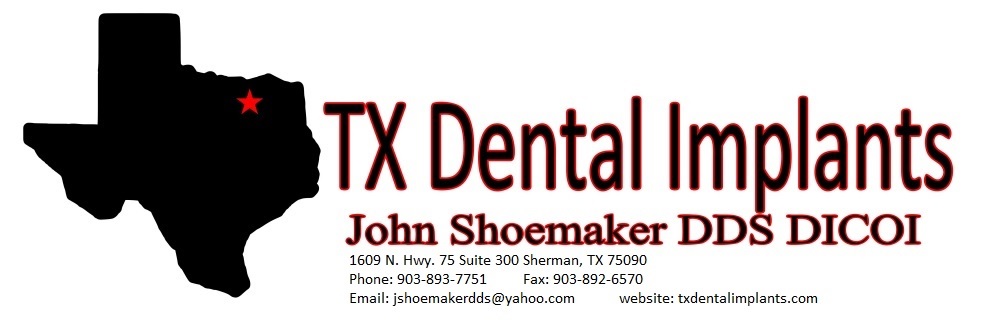 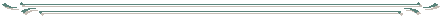 Consultation ApplicationPatient Name: 						Date: 			The purpose of your complimentary consultation is to determine IF you qualify for Dr. Shoemaker’s advanced techniques in dentistry.  Dr. Shoemaker can only accept patients that he feels will greatly benefit from his highly sought after advanced training.  Not everyone is accepted. Please answer the following completely and thoroughly (use extra paper if needed):What specifically happened to you that got you to call Dr. Shoemaker?       __________________________________________________________________________________      __________________________________________________________________________________What is the ONE THING you hate the most about your dental situation? ____________________________________________________________________________________________________________________________________________________________________What do you want to hear at your consultation visit with Dr. Shoemaker?____________________________________________________________________________________________________________________________________________________________________What 3 factors will impact your decision for moving forward with a solution for your dental problems?  List your 3 factors._______________________________________________________________________________________When do you want to start your care? _________________________________________________What is the most important thing you want to see in yourself when your dental care with Dr. Shoemaker is completed?__________________________________________________________________________________What do you feel is your main dental problem?  What do you feel is wrong? How long have you suffered?____________________________________________________________________________________________________________________________________________________________________Rate how much your dental problem effects you in each area (1 = no effect at all, 10 = it effects me very much):Pain: 	__ Embarrassment: 	__ Eating difficulty: ___ Willingness to Smile: ___Please list everything you’ve done or tried that hasn’t worked: ____________________________________________________________________________________________________________________________________________________________________________________Why is right now the time get your problems fixed? ______________________________      ______________________________________________________________________________How are your dental problems affecting your everyday life? ___________________________________________________________________________________________________________12) Do you have dentures or partials?  How long have you had them?   Do you wear them every day and all of the time? _______________________________________________________Check ALL of the following problems you are experiencing: Avoid eating in public				 Avoid being seen in public Ashamed to Smile 					 Anxiety about your Smile           Teeth are unsightly/unattractive			 Social Embarrassment Denture/partial looks phony/fake	 		 Loss of Self Esteem/Confidence 	 Withdrawal from social interactions		 Teeth too dark/yellow			 Increased wrinkles					 Difficulty swallowing                   Feel older than you are 				 Dentures create gagging                         Change in foods you eat                        		 Loss of support for the face                Shrinking bone or gums                        	  	 Nutritional/Digestive Disorders Difficulty chewing					 Not enough teeth Limitations of foods that can be eaten 		 Avoid foods you would like to have Decreased taste of food				 Numbness where denture presses	 Pain on Chewing 					 Chew better without your partials/dentures Cannot chew well					 Dentures/Partials are painful Must use denture adhesive 			 Teeth are uncomfortable Teeth move so much you don’t wear them 	 Unstable dentures/partials Sores under dentures/partials			 Missing several teeth Unnatural feel to denture/partial 			 Difficulty speaking  Food trapped between/ under your teeth 		 Sensitive/hurting teeth Loose or broken teeth				 Headaches
 Jaw is sore						 Previous Traumatic or Bad Dental Experiences	   Are you interested in a Before and After simulation? _________________ Please rank each of the following and how they will influence whether you can get your dental treatment completed:1 = will not keep me from getting my dental treatment 5 =will very likely keep me from getting my dental treatmentThe COST of dental treatment…….   	1	2	3	4	5My FEAR of the dentist……………  	1	2	3	4	5My lack of TIME ………………….              1	2	3	4	5My EXPECTATIONS are unrealistic            1	2	3	4	5I have been involved with a legal claim or lawsuit involving a medical/dental provider:  Circle (YES)(NO)Patient Signature__________________________________			Date 			*** For Doctor Use Only ***PROBLEMS: 																									_____					______________________________________________________Results of Consultation: 																													______________________________________________________Notes: 											___________							______________________________________ Denied (won’t benefit)		 Accepted (will benefit)